Программное содержание:Обучающие задачи:Закреплять знания детей о последовательности дней недели, времен года, месяцев;Упражнять в счёте в пределах 20 в прямом и обратном порядке;Закреплять знания о составе числа 10 из двух меньших чисел; Продолжать учить распознавать различные геометрические фигуры;Закреплять понятие: выше – ниже, шире – уже, длиннее – короче, толще – тоньше;Продолжать учить детей анализу и синтезу, конструктивному мышлениюПродолжать совершенствовать умение сравнивания 2-х рядом стоящих чисел, используя знаки >,<,=.Развивающие задачи:Развивать логическое мышление, сообразительность, внимание.Формировать мыслительные операции, развитию речи, умению аргументировать свои высказывания.Воспитательные задачи:Воспитывать самостоятельность, умение понимать учебную задачу и выполнять её самостоятельно.Воспитывать интерес к математическим занятиям.Оборудование: Мультимедия, музыкальный центр .Демонстрационный материал:  конверты с заданиями, картинки с изображениями сказочных героев.Ход занятия.I. ОРГАНИЗАЦИОННЫЙ МОМЕНТ.Воспитатель: Ребята, я вижу, что вы улыбаетесь, значит, настроение хорошее. А теперь посмотрите на наших гостей, подарите им улыбку и поздоровайтесь. Молодцы!Собрались все дети в круг,Я твой друг, и ты мой друг,Крепко за руки возьмемсяИ друг другу улыбнемся.Воспитатель: Хочу сообщить ребятам, которые любят сказки, что сегодня нас ожидают таинственные и загадочные события. Нам предстоит совершить путешествие в сказочный лес, там герои из разных сказок приготовили для нас разные задания.Вы готовы отправиться в путешествие? Дети: ДаВоспитатель: Тогда давайте подготовимся к путешествию и проведем разминку.Воспитатель: Ребята, для того, чтобы ответить правильно, нужно внимательно слушать. (Воспитатель передает детям мяч, у кого он оказался в руках, тот и отвечает на вопрос)Игра «Круглый год».- Какое сейчас время года? (весна)- Назови соседей весны. (зима, лето)- Назови весенние месяцы по порядку. (март, апрель, май)- Назови соседей лета.  (Весна, осень).- Назови летние месяцы по порядку. (Июнь, июль, август).- Скажи, с какого месяца начинается календарный год?  (С января).- А каким месяцем год заканчивается? (Декабрём).- Сколько всего месяцев в году? (12)- Перечисли все месяца.- Сколько всего времён года? (4)- Какой день недели сегодня?- Какой день недели был вчера?- Какой день недели будет завтра?- Какой день недели между понедельником и средой? (вторник)II. ОСНОВНАЯ ЧАСТЬ.Воспитатель:  Молодцы ребята, вы очень хорошо подготовились к путешествию.  Ребята, что бы попасть в сказочный лес нам надо с вами сказать волшебные слова:Два раза хлопниТри раза топни,Вокруг себя обернисьИ в сказочном лесу очутись! (Все вместе)Ну вот мы и очутились в сказочном  лесу. (садимся за столы)Я вам сейчас загадаю загадку, а вы попробуйте отгадать кто же первый нас встречает.Ждали маму с молоком,А пустили волка в дом…Кем же были эти Маленькие дети? (7 козлят)Воспитатель: Правильно и козлята приготовили для нас первое задание, давайте пододвинем к себе листочки с №1.Решите примеры и соедините пример с правильным ответом стрелочкой.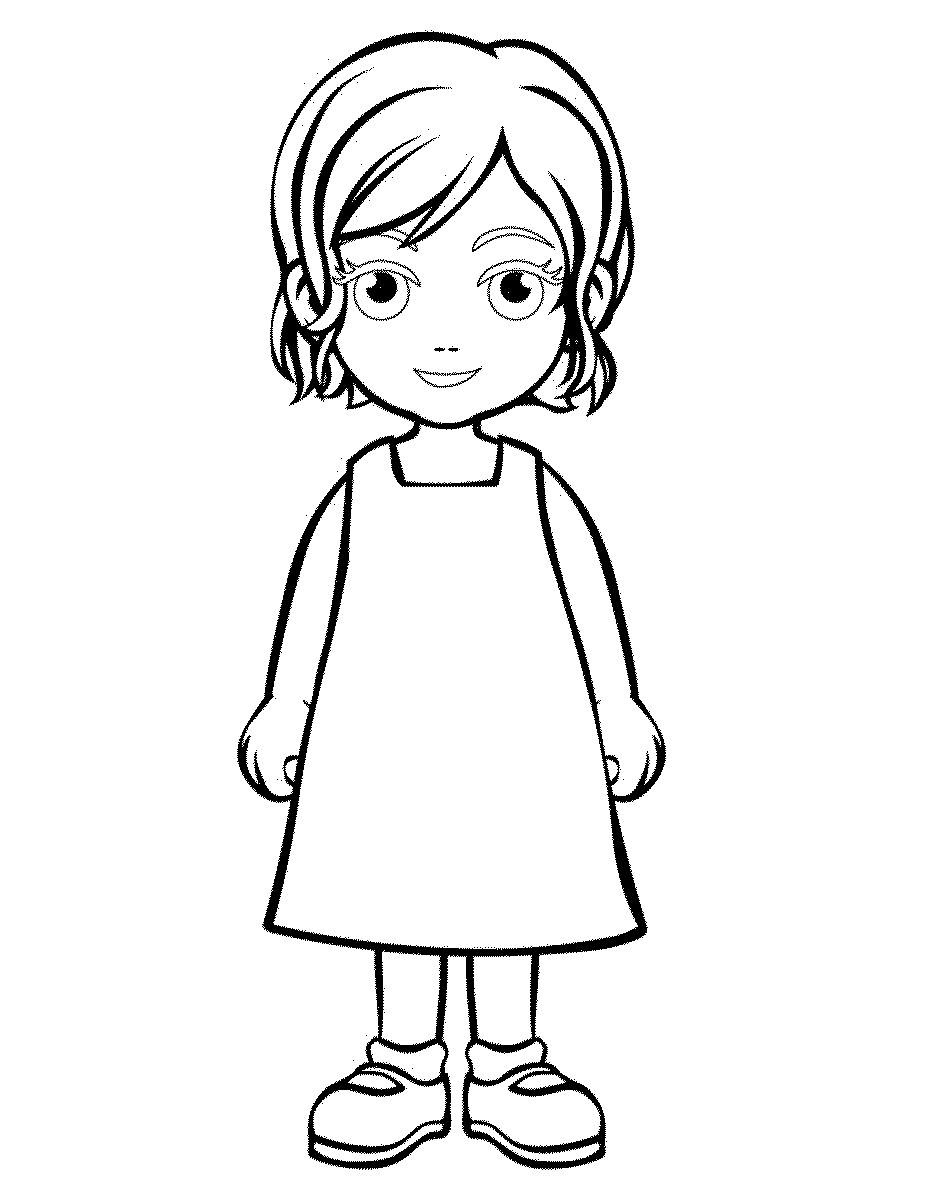 Воспитатель: Молодцы. Следующая загадка: Эта старушка не любит детейЧасто пугают ей малышей.У бабушки есть костяная нога,Зовут же старуху (Баба Яга)Воспитатель:  Смотрите дети, Баба-Яга  приготовила  нам задание, давайте я прочитаю, что за задание она нам приготовила. Воспитатель: Итак, задание от Баба-Яги: -  счет от заданного числа до 20;-  обратный счет от 20 до 0;-  назови число, которое больше 4, но меньше 6;-  назови число, которое больше 5, но меньше 7;-  назови числа, стоящие в ряду справа от 5;-  назови число, которое стоит перед числом 6;-  назови число, которое следует за числом 8;-  если дорога шире тропинки, то тропинка…(уже) дороги;-  если линейка длиннее карандаша то карандаш…(короче) линейки;-  если верёвка толще нитки, то нитка …(тоньше ) верёвки;Воспитатель:  Молодцы, мы справились с заданием Бабы Яги. Интересно кто следующий приготовил нам задание. Мы узнаем, отгадав загадку:Шляпа голубая,Жёлтые штанишки, В городе Цветочном –Главный хвастунишка (Незнайка)Воспитатель: А вот вам третье задание от Незнайки. Нам необходимо сравнить числа, расставляя знаки больше, меньше или равно.Воспитатель:  Молодцы, ребята! Справились с заданием, давайте с вами немного отдохнем и подвигаемся.ФИЗМИНУТКАМузыкальная физ.минуткаВоспитатель:  Отдохнули и снова в путь. Слушайте следующую загадку.Была она артисткойПрекрасной как звезда,От злого КарабасаСбежала навсегда (Мальвина)Воспитатель: Верно,Мальвина.Воспитатель: Посмотрите, некоторые числа отправились гулять и заблудились. Помогите им вернуться обратно.нам надо заселить домик числами. Давайте вспомним состав числа 10.Воспитатель: Посмотрите, некоторые числа отправились гулять и заблудились. Помогите им вернуться обратно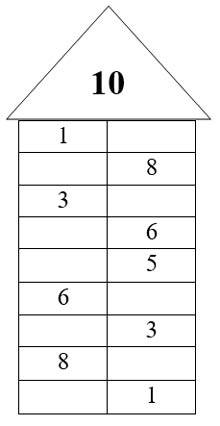 Воспитатель: Молодцы, справились и с  заданием Мальвины.Воспитатель: Нас ждет следующий сказочный герой, а кто слушайте загадку.Бабушка девочку очень любила.Шапочку красную ей подарила.Девочка имя забыла свое.А ну, подскажите имя ее…(Красная Шапочка)Воспитатель:  Красная шапочка тоже подготовила для нас задание.Задание с геометрическими фигурами.Воспитатель:  Я вам покажу карточки с геометрическими фигурами, а вы назовете лишнюю фигуру.(Дети называют лишнюю фигуру и объясняют свой выбор)Варианты:1. Лишний желтый прямоугольник, остальные фигуры красные.2. Лишний маленький треугольник, остальные фигуры большие3. Лишний тонкий круг, остальные фигуры толстыеМолодцы, ребята! Справились с заданием от красной шапочки.1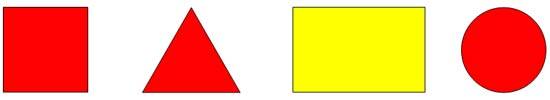 2 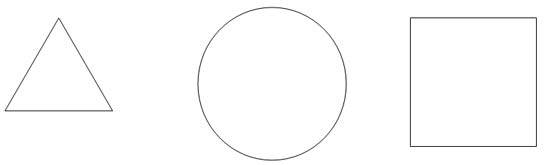 3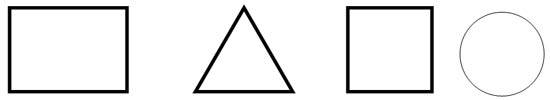 Воспитатель: У нас осталось с вами последнее задание, и мне кажется задание будет самое трудное. А от кого, мы узнаем когда разгадаем загадку.Мой вопрос совсем не трудный,Он про город изумрудный.Кто там был правитель славный?Кто там был волшебник главный? (Гудвин) Ребята, Гудвин приготовил для нас не обычное задание, а графический диктант. Интересно какую картинку он нам загадал!? Проходите на свои места. Откройте свои тетрадки, возьмите карандаши. Слушайте меня внимательно. Готовы?Математический диктант:3-вверх5-вправо5-вверх3-вправо5-вниз3-право1-вверх2-вправо5-вниз2-влево1-вверх3-влево5-вниз3-влео5-вверх5-влевоВоспитатель: Что у нас получилось?(Самолет)Воспитатель: Ребята,  а теперь пришло время возвращаться в детский сад. Скажите, с помощью чего мы узнаем про время?Дети: При помощи часов.Воспитатель: А какие виды часов вы знаете?Дети:  Песочные, солнечные, водяные, электронные, механические.Воспитатель: Который час показывают наши механические часы?...МолодцыДавайте произнесем заветные слова, чтобы вернуться в детский сад.Два раза хлопниТри раза топни,Вокруг себя обернись,И в детском саду очутись!Вот мы и в детском саду.III. ПОДВЕДЕНИЕ ИТОГОВ ЗАНЯТИЯ- Вот и подошло наше путешествие к концу.- Ребята, что запомнилось вам в нашем путешествии?- Что было трудного?- Какое задание вам показалось самым простым?-С какими сказочными героями мы с вами встретились?Воспитатель: - Вы были внимательными, сообразительными и за это каждый из вас получает по звездочке на нашем солнышке.- А сейчас покажите, какое у вас настроение.- У меня тоже хорошее настроение от того, что вы много знаете и такие молодцы!57267344951799